Dnr: SFG 21-8-1	AVTALavseende beviljade samverkansmedel för insats 
Ett hållbart arbetsliv - Ockelbo § 1 ParterUppdragsgivare: Samordningsförbundet Gävleborg	Organisationsnummer: 222000-3137Kontaktperson: Anna-Karin Hainsworth tel. 070-084 04 00Uppdragstagare: Ockelbo kommun - ArbetsmarknadsenhetenOrganisationsnummer: 212000 - 2288Kontaktperson: Anders Roth tel. 070-1604199 § 2 Avtalets innehållDetta avtal reglerar förutsättningarna för att Ockelbo kan rekvirera samverkansmedel för att genomföra Ett hållbart arbetsliv utifrån ansökan om samverkansmedel dnr SFG 19-24, enligt beslut §64 Protokoll Styrelsemöte Samordningsförbund Gävleborg 2020-10-16.§ 3 AvtalsperiodAvtalet gäller under perioden 2021-01-01 – 2022-06-30 och ersätter avtal SFG 19-24.2 med period 2019-10-01 – 2022-06-30.§ 4 VillkorInsatsen ska ledas av en styrgrupp bestående av för insatsen viktiga representanter. Uppdragstagaren ska till uppdragsgivaren rapportera förändringar i verksamhet och arbetssätt, som direkt kommer att påverka utförandet enligt detta avtal. Uppdragstagare ska ansvara för uppföljning av mål och resultat.
§ 5 Uppföljning/utvärdering och rapporteringUppdragstagare ansvarar för uppföljning av mål och resultat.I samband med rekvirering av medel (§ 9) sker även en kort skriftlig kvartalsrapport (använd avsedd mall på http://finsamgavleborg.se/samverkansmedel/att-ansoka-om-medel.aspx).
§ 6 PersonalUppdragstagaren har arbetsgivaransvar och ansvar för att det inom verksamheten finns personal med den utbildning och kompetens som krävs för att fullgöra avtalets åtaganden. Uppdragstagaren svarar för att personalen får den fortbildning som är av vikt för att kunna utföra uppdraget med god kvalitet. Personalen ska ges möjlighet att delta i utbildningar som uppdragsgivaren anordnar. Personal anställd för sökta medel ska erhålla samma standard på lokaler och tillhörande utrustning som övriga hos huvudmannen anställd personal. I övrigt ska den anställde ha samma rättigheter och skyldigheter samt arbetsmiljö som övriga anställda.§ 7 Lagar och förordningarUppdragstagaren är verksamhetsansvarig och har det fulla ansvaret för gällande lagar, förordningar, föreskrifter och egna riktlinjer som på något sätt berör att det överenskomna avtalet följs.§ 8 Beviljade samverkansmedel /Finansiellt stödOckelbo kommun har beviljats totalt 2 530 000 kr fördelade med maxbelopp per år enligt följande; 	År 2019, 221 330 kr (redan utbetalt)	År 2020, 892 400 kr (redan utbetalt)	År 2021, 893 900 kr	År 2022, 520 370 kr§ 9 Ekonomisk redovisningOckelbo kommun är stödmottagare och ska upprätta särskild redovisning för insatsen. Stödmottagaren rekvirerar medel för löne- och lönebikostnader från Samordningsförbundet efter avslutad period, enligt nedan angiven plan och per rekvisitionsdatum. Rekvisitionsblankett skickas till stödmottagaren inför varje rekvireringstillfälle.Alla kostnader som rekvireras för insatsen ska styrkas med underlag. En särskild blankett för sammanställning av lönekostnader ska bifogas rekvisitionen och kompletteras med kopior på lönebesked.   Underskriven rekvisition skickas per e-post till kontakt@finsamgavleborg.se Nedan anges maxbelopp, utbetalning sker enbart för faktiska kostnader. Slutavräkning sker mot beviljat årsbelopp.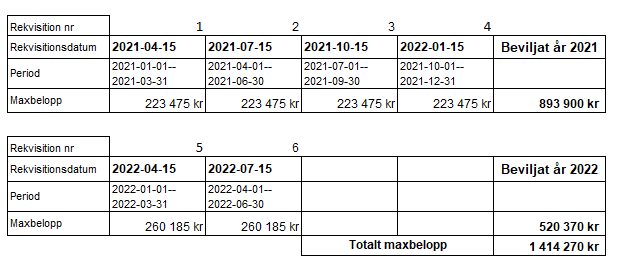 § 10 TvistTvist angående tillämpning och tolkning av detta avtal ska i första hand lösas genom förhandling. Om förhandlingen inte leder till ett för båda parter godtagbart resultat ska tvisten avgöras i allmän domstol.
§ 11 OmförhandlingPart kan begära omförhandling under avtalstiden om förutsättningarna för detta avtal väsentligt förändras. En sådan omförhandling aviseras minst en månad i förväg. Om överenskommelse inte nås vid förhandlingen äger parterna rätt att säga upp avtalet med två månaders varsel. Uppsägningen av avtalet ska ske skriftligt och uppsägningstiden räknas från den dag som motparten tagit emot uppsägningen.§ 12 MarknadsföringUppdragstagaren ansvarar för att insatsen marknadsförs inom egen organisation samt inom samarbetspartners organisation. Därutöver externt i media lokalt, regionalt eller där ansvarig tjänsteman finner lämpligt. I marknadsföringen ska alltid tydliggöras att Samordningsförbund Gävleborg medverkar i genomförandet och finansieringen av insatsen. Ort DatumUppdragstagare 
Ockelbo kommun Underskrift………………………………………………..Anders Roth, Ort GävleDatumUppdragsgivare
Samordningsförbund Gävleborg
Underskrift
                           ………………………………………………..Anna-Karin Hainsworth, Förbundschef